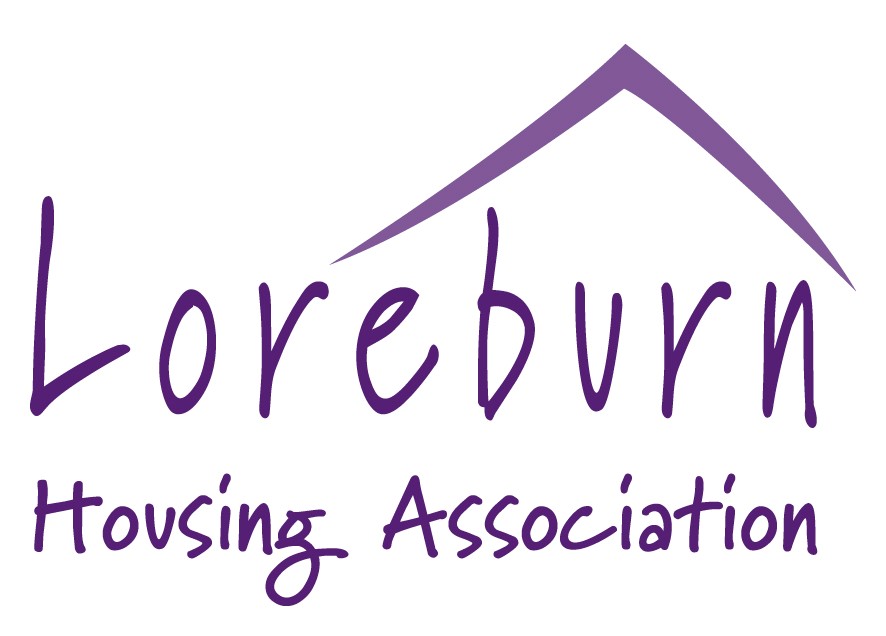 Full Name:        	 Organisation:		 Address:	 	 	 Postcode:	 	Please complete the following questions. Your Membership Application can't be considered without this information.Are you a tenant of Loreburn Housing Association?	 Yes	 No Have you applied to Loreburn Housing Association for a house?	 Yes	 No Please tell us briefly about your interest in Loreburn and housing in Dumfries & Galloway:Please give details of any other organisations you are involved with or a member of:I wish to become a member of Loreburn Housing Association and agree to abide by its Rules and support its Strategic Objectives:To provide high quality housing at affordable levels. To run an efficient and cost-effective organisation. To identify and pursue new business opportunities.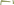 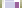 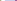 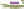 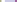 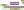 To provide unsurpassed terms and conditions of employment to encourage excellence. To strive to improve housing, health and economic conditions.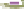 To sustain a positive public profile.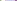 To promote equal opportunities in all business dealings. To promote stakeholder participation.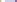 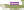 To maintain a robust planning process with realistic strategies and plans to achieve our goals.Signature:	 	Please return this application, together with your £1, to the Association as soon as possible. Your application  will  be  considered  by  the  Management  Committee  at  its  next  available  meeting.    If approved as a shareholder, any details you provide on this form will be available in the Register of Members to any other shareholders or those with a financial interest in the Association.For monitoring purposes only, please complete this short questionnaire. It has no bearing on your Membership Application, and will be separated from it so you can't be identified from it.Please indicate your main connection with the Association (eg. tenant, sharing owner, local resident, Councillor, Community Councillor etc)Are you? Male  Female4. How would you describe your ethnic origin?3. Do you consider yourself to have a disability? Yes  NoWhite Scottish  Irish  Other British  Gypsy/Traveller  Polish Any other White background (please specify)Mixed	 Mixed background (please specify)AsianAsian Scottish Indian  Bangladeshi  Pakistani  ChineseAsian British	 Any other Asian background (please specify)BlackBlack Scottish Caribbean  AfricanBlack British	 Any other Black background (please specify)Other Ethnic Background Arab, Arab Scottish or Arab British Any other background (please specify)What is your sexual orientation? Bisexual  Gay/Lesbian  Heterosexual/Straight  Prefer not to say Other (please specify)	 	What is your religion or belief? Catholic	 Protestant	 Other Christian (please specify)	 	 Buddhist	 Muslim	 Jewish  Sikh  Hindu  No faith tradition Prefer not to say  Other	 	What is your age group? 16-24	 25-34  35-44  45-54  55-64  65+  Prefer not to say